БАШКОРТОСТАН  РЕСПУБЛИКАҺЫ                                          РЕСПУБЛИКА  БАШКОРТОСТАНШИШМӘ  РАЙОНЫ                                                                                  ГЛАВА
МУНИЦИПАЛЬ  РАЙОНЫНЫҢ                                                             СЕЛЬСКОГО ПОСЕЛЕНИЯЕНГАЛЫШ  АУЫЛ   СОВЕТЫ                                                          ЕНГАЛЫШЕВСКИЙ СЕЛЬСОВЕТАУЫЛ  БИЛӘМӘҺЕ  БАШЛЫFЫ                                                  МУНИЦИПАЛЬНОГО РАЙОНА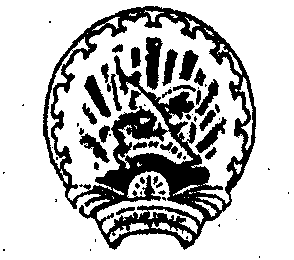                                                                                                             ЧИШМИНСКИЙ РАЙОН 452156 ЕНГАЛЫШ  АУЫЛЫ, МАНАЕВА  УРАМ,13                                452156,с. ЕНГАЛЫШЕВО, УЛ. МАНАЕВА,13            О возложении на Корнилаеву Т.Б. полномочийна совершение нотариальных действий	На основании статьи 37 основ законодательства Российской Федерации о Нотариате от 11 февраля 1993 года № 4462-1 (в редакции от 29 декабря 2006 года)ПОСТАНОВЛЯЮ:       Возложить на управляющего делами Администрации сельского поселения Енгалышевский сельсовет Корнилаеву Татьяну Борисовну полномочия на совершение нотариальных действий в соответствии со статьей 37 основ законодательства Российской Федерации о Нотариате от 11 февраля 1993 года № 4462-1.Главасельского поселения	Енгалышевский сельсоветмуниципального района Чишминский районРеспублики Башкортостан	                                                     В.В. Ермолаев                                                         кАРАР2007 й. 21 декабрь№ 9      постановление       21 декабря  2007 г..